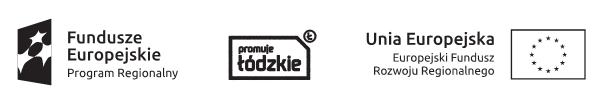 Prawidłowa treść do wpisania na tablicę pamiątkową, natomiast wymiarowanie rozmieszczenia znaków i informacji poglądowe  - obowiązkowy wzór tablicy w załączeniuTytuł projektuREWITALIZCJA TERENÓW POZDAMCZA -  MŁODE  STARE MIASTO W PIOTRKOWIE TRYBUNALSKIMCel projektuPRZYWRÓCENIE FUNKCJI SPOŁECZNYCH I GOSPODARCZYCH NA ZDEGRADOWANYM OBSZARZE PODZAMCZA, CO POZWOLI NA ZWIĘKSZENIE POPYTU W DZIELNICY I BĘDZIE MIAŁO WPŁYW NA OŻYWIENIE HANDLU I USŁUG ORAZ STWORZENIE NOWYCH MIEJSC PRACYBeneficjentMIASTO PIOTRKÓW TRYBUNALSKI       W ZAŁĄCZENIU OBOWIĄZUJĄCY WZÓR TABLICY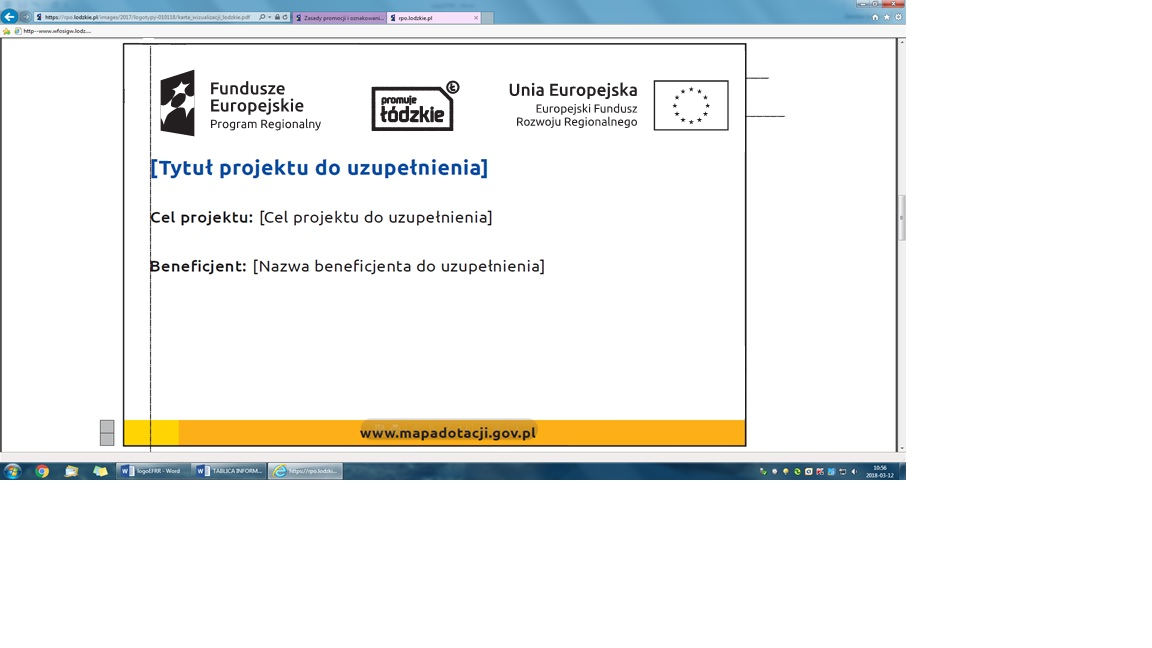 